INDICAÇÃO Nº 852/2022     Assunto: Solicita avaliação em árvores localizadas na Rua Emília Faccin Masiero – Vivendas do Engenho D`Água.Senhor Presidente,INDICO ao Sr. Prefeito Municipal, nos termos do Regimento Interno desta Casa de Leis, que se digne V. Ex.ª determinar à Secretaria de Meio Ambiente e Agricultura que execute avaliação e determine uma solução para árvores localizadas na Rua Emília Faccin Masiero, em frente ao número 02 – Vivendas do Engenho D`Água, pois após o asfaltamento da rua, estão com as raízes expostas, causando transtornos e sensação de insegurança aos moradoresTendo o exposto espera-se que seja executado com urgência.SALA DAS SESSÕES, 05 de maio de 2022.LEILA BEDANIVereadora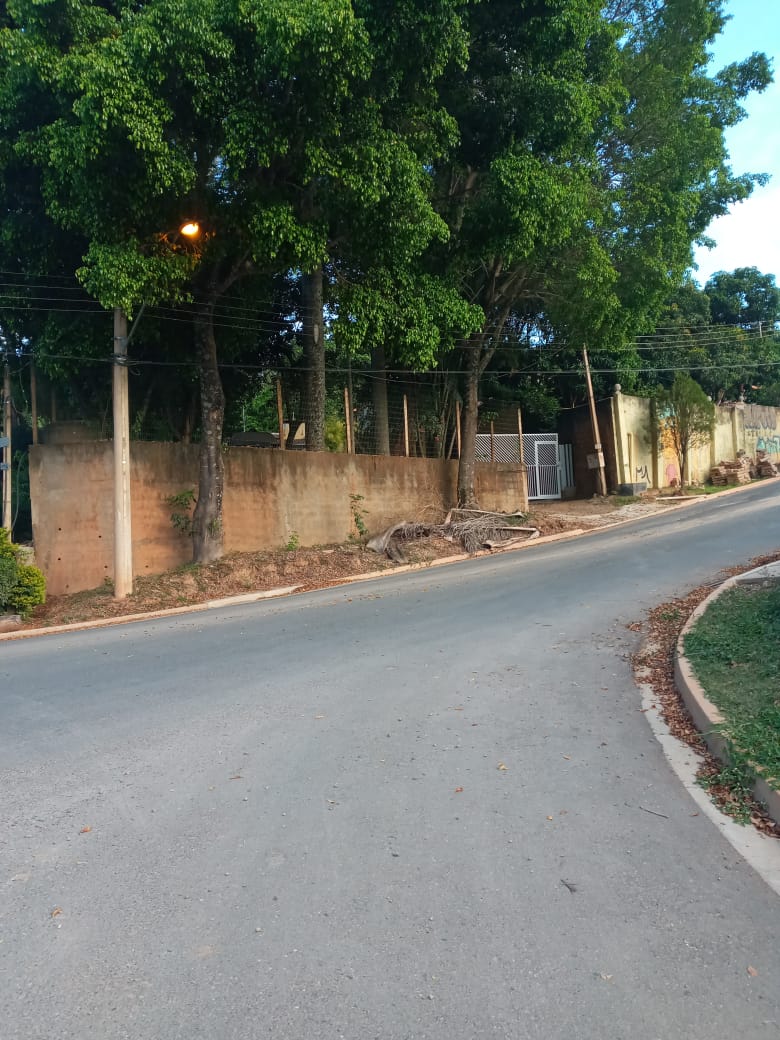 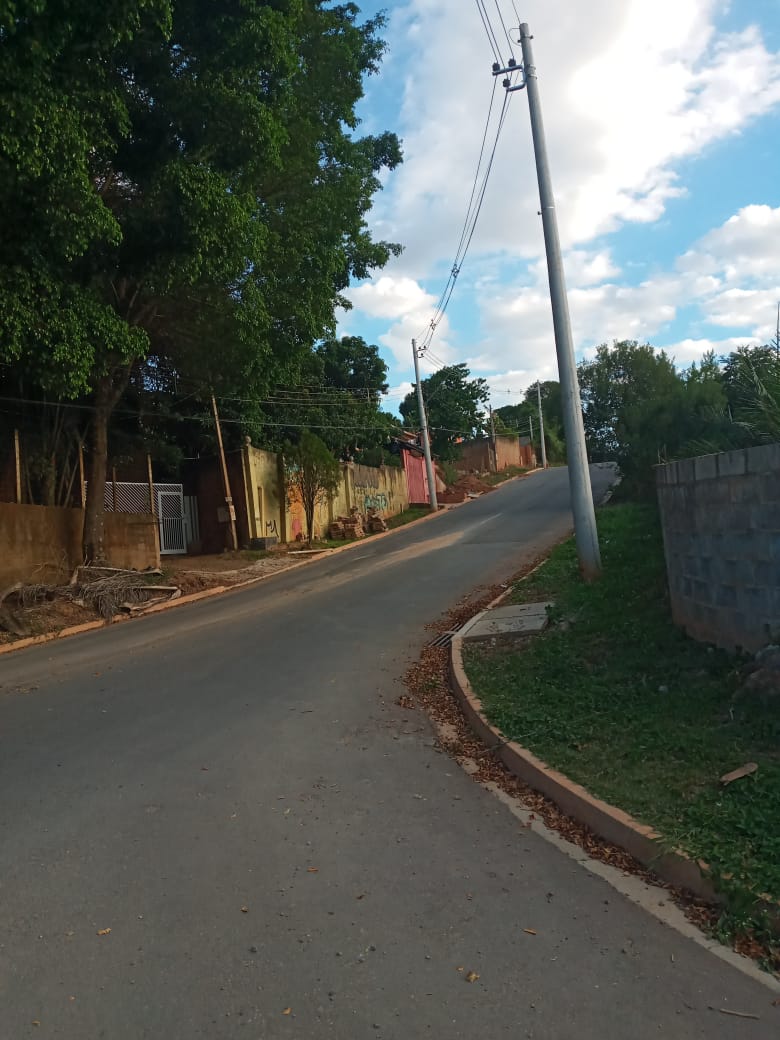 